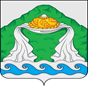 АДМИНИСТРАЦИЯ АПРАКСИНСКОГО СЕЛЬСКОГО ПОСЕЛЕНИЯКОСТРОМСКОГО МУНИЦИПАЛЬНОГО РАЙОНА КОСТРОМСКОЙ ОБЛАСТИПОСТАНОВЛЕНИЕ16 сентября 2022  года                           № 75                                              п. АпраксиноОб утверждении Уставадобровольной народной дружины«ЗАКОН И ПОРЯДОК» по охране общественного порядка на территории Апраксинского сельского поселения Костромского муниципального района Костромской области В соответствии с пунктом 8 части 1 статьи 15 Федерального закона от 06.10.2003 г. N 131-ФЗ "Об общих принципах организации местного самоуправления в Российской Федерации", Федеральным законом от 02.04.2014 г. N 44-ФЗ "Об участии граждан в охране общественного порядка", законом Костромской области от 01.04.2013 № 347-5-ЗКО «Об участии граждан в охране общественного порядка на территории Костромской области», Уставом Апраксинского сельского поселения Костромского муниципального района Костромской области, а также в целях улучшения правопорядка на улицах и в других общественных местах, обеспечения реальной защиты прав и личной безопасности гражданадминистрация ПОСТАНОВЛЯЕТ:1. Утвердить Устав добровольной народной дружины «ЗАКОН И ПОРЯДОК» по охране общественного порядка на территории Апраксинского сельского поселения Костромского муниципального района Костромской области.2. Настоящее постановление вступает в силу с момента его опубликования. Глава  Апраксинского сельского поселения                                                                                                                       О.В. Глухарева            Утвержденпостановлением администрации Апраксинского сельского поселенияКостромского муниципальногорайона Костромской областиот 16 сентября 2022 года №75УСТАВ ДОБРОВОЛЬНОЙ НАРОДНОЙ ДРУЖИНЫ «ЗАКОН И ПОРЯДОК» ПО ОХРАНЕОБЩЕСТВЕННОГО ПОРЯДКА НА ТЕРРИТОРИИ АПРАКСИНСКОГО СЕЛЬСКОГО ПОСЕЛЕНИЯ КОСТРОМСКОГО МУНИЦИПАЛЬНОГО РАЙОНА КОСТРОМСКОЙ ОБЛАСТИ.1. Общие положения1.1. Добровольная народная дружина по охране общественного порядка (далее - ДНД) создается  по месту жительства граждан для охраны общественного порядка во взаимодействии с органами внутренних дел (полицией) и иными правоохранительными органами, органами государственной власти и органами местного самоуправления. 1.2. Добровольная народная дружина не является юридическим лицом.1.3. Правовую основу деятельности добровольной народной дружины составляют Конституция РФ, Федеральный закон от 02.04.2014 № 44-ФЗ «Об участии граждан в охране общественного порядка», закон Костромской области от 01.04.2013 № 347-5-ЗКО «Об участии граждан в охране общественного порядка на территории Костромской области».1.4. Участие жителей муниципального образования  в охране общественного порядка основывается на принципах добровольности, законности, приоритетности защиты прав и свобод человека и гражданина, права каждого на самозащиту от противоправных посягательств всеми способами, не запрещенными законом, взаимодействия с органами внутренних дел (полицией), иными правоохранительными органами, органами государственной власти и органами местного самоуправления, недопустимости подмены полномочий органов внутренних дел (полиции), иных правоохранительных органов, органов государственной власти и органов местного самоуправления.2. Основные задачи и функции добровольной народной дружины2.1.  Основными функциями добровольной народной дружины являются содействие органам внутренних дел (полиции) и иным правоохранительным органам в охране общественного порядка.2.2. Добровольная народная дружина, выполняя возложенные на нее задачи ируководствуясь действующим законодательством:- участвует в предупреждении и пресечении правонарушений, распространение правовых знаний, разъяснение норм поведения в общественных местах;- участвует в охране общественного порядка на улицах, площадях, в парках, на транспортных магистралях и в других общественных местах, а также в поддержании порядка во время проведения различных массовых мероприятий;- оказывает содействие отделу внутренних дел по Костромскому району, прокуратуре,судам в их деятельности по укреплению общественного порядка и борьбе с правонарушениями;- принимает участие в борьбе с хулиганством, пьянством, хищениями государственного,общественного имущества, а также личного имущества граждан, с нарушениями в сферепотребительского рынка и другими правонарушениями;- участвует в работе по профилактике детской безнадзорности и правонарушенийнесовершеннолетних;- участвует в обеспечении безопасности дорожного движения транспорта и пешеходов и впредупреждении дорожно-транспортных происшествий;- принимает неотложные меры по оказанию помощи лицам, пострадавшим от несчастныхслучаев или правонарушений, а также находящимся в общественных местах в беспомощном состоянии, участвуют в спасении людей, имущества и в поддержании общественного порядка при стихийных бедствиях и других чрезвычайных обстоятельствах;- информирует органы внутренних дел (полицию) и иные правоохранительные органы оправонарушениях и об угрозах общественному порядку;- участвует в работе координационных, консультативных, экспертных и совещательныхорганов (советов, комиссий) по вопросам охраны общественного порядка, создаваемых в органах внутренних дел (полиции) и иных правоохранительных органах, по их приглашению- принимает участие в поиске лиц, пропавших без вести;- участвует в проведении мероприятий по охране и защите природных богатств, борьбе сбраконьерством и нарушениями правил охоты и рыболовства;- иное содействие органам внутренних дел (полиции) и иным правоохранительным органам в соответствии с законодательством Российской Федерации.3. Создание добровольной народной дружины3.1.  Народная дружина создаются по инициативе граждан Российской Федерации, изъявивших желание участвовать в охране общественного порядка, в форме общественной организации с уведомлением органов местного самоуправления соответствующего муниципального образования, территориального органа федерального органа исполнительной власти в сфере внутренних дел.3.2. Инициативная группа народных дружинников письменно обращается в Совет депутатов Апраксинского сельского поселения Костромского муниципального района Костромской области с предложением установить границы территории, на которой предполагается создание ДНД и представляет план (схему) территории с указанием ее границ.Границы территории, на которой создается ДНД, устанавливаются Советом депутатов Апраксинского сельского поселения по предложению инициативной группы народных дружинников, проживающих на данной территории. При этом на одной территории, как правило, может быть создана только одна народная дружина. Совет депутатов Апраксинского сельского поселения в месячный срок со дня полученияходатайства устанавливает границу территории либо предлагает иной обоснованный вариант территории с указанием ее границы. Границы территории, на которой создается ДНД, подлежат рассмотрению и утверждению на очередном заседании Советом депутатов Апраксинского сельского поселения с участием представителей ДНД. Представительный орган отказывает в утверждении границ территории, на которой создается ДНД в случае, если в указанных границах уже создана ДНД.3.3. Устав ДНД принимается на собрании жителей, изъявивших желание участвовать в охране общественного порядка, в форме общественной организации. На собрании жителей, изъявивших желание участвовать в охране общественного порядка, избирается командир ДНД. Устав ДНД утверждается постановлением главы Апраксинского сельского поселения. 3.4. Деятельность ДНД, являющегося юридическим лицом, прекращается в соответствии с действующим законодательством (Гражданский кодекс РФ, Федеральный закон от 12.01.1996 г. N 7-ФЗ "О некоммерческих организациях") добровольно на основе решения общего собрания, граждан либо на основании решения суда, в случае нарушения  требований действующего законодательства. Деятельность ДНД, не являющегося юридическим лицом, может прекратиться на основании решения Совета депутатов Апраксинского сельского поселения.3.5. В сельском поселении создается штаб дружины, в который входят: главаадминистрации Апраксинского сельского поселения (он же начальник штаба), участковый уполномоченный полиции, командир ДНД. По представлению штаба добровольная народная дружина регистрируется в ОМВД России по Костромскому району. Заверенная копия решения об установлении границ территории, на которой создается ДНД, постановление об утверждении Устава ДНД направляется в ОМВД России по Костромскому району. Народная дружина может участвовать в охране общественного порядка только после внесения их в реестр.3.6. Прием в народную дружину производится на строго добровольных началах в индивидуальном порядке на общем собрании дружинников или на заседании штаба дружины на основании личного заявления.3.7 Народные дружинники проходят подготовку по основным направлениям деятельности народных дружин, к действиям в условиях, связанных с применением физической силы, по оказанию первой помощи.3.8. Командир или начальник штаба дружины вручает дружиннику удостоверение установленного образца и памятку дружинника, в которой излагаются основные обязанности и права дружинника. После этого дружинник допускается к исполнению своих обязанностей.3.9. Дружинник, не выполняющий свои обязанности, исключается из народной дружины. Решение об исключении принимается на общем собрании дружинников или заседании штаба дружины. Исключенный из дружины сдает удостоверение дружинника. Дружинники, обратившиеся с просьбой об освобождении их от обязанностей дружинника, выбывают из состава дружины. Решение о выбытии принимается штабом. Выбывший из состава дружины сдает в штаб удостоверение дружинника.4. Порядок принятия в добровольно народную дружину4.1. В добровольную народную дружину принимаются граждане Российской Федерации, достигшие 18 лет, из числа рабочих, служащих, студентов, учащихся, пенсионеров, способных по своим личным и деловым качествам оказывать полиции содействие в охране общественного порядка и обеспечении общественной безопасности, предупреждении и пресечении преступлений и административных правонарушений, раскрытии преступлений.4.2.  Для вступления в добровольную народную дружину гражданин подает руководителю штаба добровольной  народной  дружины заявление, установленного образца анкету, копию паспорта, две личных фотографии (формат 30 x 40 мм).4.3.  Данные о личности кандидата в члены добровольной народной дружины передаются в Отдел МВД России по Костромскому району Костромской области, для организации проверки его личности, образа жизни и поведения.Начальник полиции по обеспечению общественной безопасности отдела внутренних дел в установленные законом сроки дает заключение по результатам проверки личности кандидата в члены добровольной народной дружины. 4.4. На основании предъявленных кандидатом в члены добровольной народной дружины документов и заключения Отдела МВД России по Костромскому району Костромской области штаб добровольной народной дружины на своем заседании принимает решение о приеме либо отказе в приеме кандидата в члены добровольной народной дружины.4.5. Руководство добровольной народной дружины и контроль за ее деятельностью осуществляется администрацией сельского поселения.4.6.  Противодействие законной деятельности народных дружинников, посягательство на жизнь, здоровье, достоинство в связи с их деятельностью по охране общественного порядка влекут за собой ответственность в соответствии с законодательством РФ.5. Руководство деятельностью добровольной народной дружины5.1. Руководство добровольной народной дружиной осуществляет штаб добровольной народной дружины.5.2. Оперативное руководство работой дружинников осуществляет командир ДНД, который:- организует изучение дружинниками российского законодательства, занятия по физической подготовке дружинников, обучение их формам и методам борьбы с правонарушителями;- планирует работу дружины, инструктирует дружинников и контролирует их деятельность, ведет учет результатов работы дружины, готовит для обсуждения на собрании дружинников вопросы организации и деятельности дружины;- отчитывается ежеквартально перед дружинниками и перед штабом ДНД;- ходатайствует перед штабом ДНД о поощрении наиболее отличившихся дружинников;- ведет табельный учет выхода дружинников на дежурство.5.3. Сельский Штаб ДНД:- проводит организационную работу по созданию дружины и совершенствованию ее деятельности;- планирует работу ДНД, разрабатывает мероприятия по взаимодействию дружин;- проверяет деятельность дружин, принимает меры к устранению выявленных недостатков;- принимает участие в разработке и осуществлении мероприятий по предупреждениюправонарушений;- ходатайствует перед руководителями предприятий, учреждений и организаций, а также перед общественными организациями, администрацией Костромского района о поощрении наиболее отличившихся дружинников;- отчитывается о работе штаба ДНД перед Советом депутатов Апраксинского сельского поселения.6. Обязанности, права, ответственность народного дружинника6.1. Народный дружинник обязан:- знать и соблюдать требования законодательных и иных нормативных правовых актов всфере охраны общественного порядка;- при объявлении сбора народной дружины прибывать к месту сбора в установленном порядке;- соблюдать права и законные интересы граждан, общественных объединений, религиозных и иных организаций;- принимать меры по предотвращению и пресечению правонарушений;- выполнять требования уполномоченных сотрудников органов внутренних дел (полиции) и иных правоохранительных органов, не противоречащие законодательству Российской Федерации;- оказывать первую помощь гражданам при несчастных случаях, травмах, отравлениях и других состояниях и заболеваниях, угрожающих их жизни и здоровью, при наличии соответствующей подготовки и (или) навыков;- оказать гражданину, получившему телесные повреждения в результате примененияфизической силы, первую помощь, а также в случае необходимости принять меры по обеспечению оказания ему медицинской помощи в возможно короткий срок;- обязан незамедлительно уведомить командира народной дружины о применении физической силы, в результате которого причинен вред здоровью гражданина, который в кратчайшие сроки информирует об этом соответствующий территориальный орган федерального органа исполнительной власти в сфере внутренних дел.- иметь при себе и предъявлять гражданам, к которым обращено требование о прекращении противоправного деяния, удостоверение установленного образца.6.2. Народный дружинник имеет право:- требовать от граждан и должностных лиц прекратить противоправные деяния;- принимать меры по охране места происшествия, а также по обеспечению сохранностивещественных доказательств совершения правонарушения с последующей передачей их сотрудникам полиции;-применять физическую силу в случаях и порядке, предусмотренных  Федеральным законом; - оказывать содействие полиции при выполнении возложенных на нее Федеральным законом от 7 февраля 2011 года N 3-ФЗ "О полиции" обязанностей в сфере охраны общественного порядка;- осуществлять иные права, предусмотренные настоящим Федеральным законом, другими федеральными законами.6.3. Народные дружинники вправе отказаться от исполнения возложенных на них обязанностей в случае, если имеются достаточные основания полагать, что их жизнь и здоровье могут подвергнуться опасности.6.4. Народные дружинники могут привлекаться к участию в охране общественного порядка в их рабочее или учебное время с согласия руководителя организации по месту их работы или учебы. В вечерние и выходные дни с согласия начальника штаба.6.5. За противоправные действия народные дружинники несут ответственность, установленную законодательством Российской Федерации. Действия народных дружинников, нарушающие права и законные интересы граждан, общественных объединений, религиозных и иных организаций, могут быть обжалованы в порядке, установленном законодательством Российской Федерации.7. Меры поощрения7.1. Для поощрения народных дружинников, активно участвующих в охране общественного порядка, глава Апраксинского сельского поселения может применять следующие формы морального и материального поощрений:- объявление благодарности;- награждение почетной грамотой;- награждение ценным подарком;- награждение денежной премией.Администрацией Апраксинского сельского поселения выплачивается денежная премия каждому дружиннику в соответствии с утвержденным Положением о материальном стимулировании добровольной народной дружины по охране общественного порядка.8. Материально-техническое обеспечение ДНДНеобходимыми помещениями, инвентарем, мебелью, канцелярскими принадлежностями ДНД обеспечиваются администрацией Апраксинского сельского поселения, а также предприятиями, организациями и учреждениями на обслуживаемой ДНД территории.9. Надзор за соблюдением законности9.1. Контроль за деятельностью народной дружины осуществляется ОМВД России по Костромскому району в соответствии с законодательством Российской Федерации.9.2. Надзор за соблюдением законов в деятельности ДНД осуществляется органами прокуратуры в соответствии с Законом РФ "О прокуратуре Российской Федерации".9.3. В случае приобретения народными дружинами прав юридического лица контроль за соответствием их деятельности уставным целям осуществляется органом, принимающим решение о государственной регистрации общественных объединений, в соответствии с Федеральным законом от 19 мая 1995 года N 82-ФЗ "Об общественных объединениях".Апраксинский вестникОбщественно — политическая газетаучредитель: Совет депутатов Апраксинского сельского поселенияКостромского муниципального района Костромской областиОбщественно-политическая газета учреждена Советом депутатов Апраксинского сельского поселенияЗарегистрированный первый номер от 06.07.06 г., тираж 10 экз. Адрес издательства п.Апраксино,ул.Молодёжная,дом 18. Тел.643-243